Publicado en  el 06/03/2015 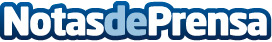 BStartup concedió en su primer año financiación a 528 ‘startups’ por importe de 32,4 millones de eurosDatos de contacto:Nota de prensa publicada en: https://www.notasdeprensa.es/bstartup-concedio-en-su-primer-ano Categorias: Finanzas http://www.notasdeprensa.es